Publicado en Murcia el 17/05/2018 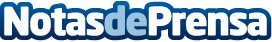 ¿Qué son los infoproductos y en qué benefician, según la agencia Guellcom?Los infoproductos son elementos digitales como e-books, cursos en línea, audio books, podcasts, plantillas de PowerPoint, webinars, tutoriales, informes, análisis, guías, plugins y un sinfín de etcéterasDatos de contacto:guellcom web s.l.968907828Nota de prensa publicada en: https://www.notasdeprensa.es/que-son-los-infoproductos-y-en-que-benefician Categorias: Nacional Comunicación Marketing Murcia Emprendedores E-Commerce Cursos Webinars http://www.notasdeprensa.es